Párové souhlásky uprostřed a na konci slovaSeminární práce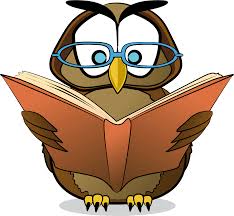 Dubová JitkaPdF UP, U1ST2. ročník, 2012/2013Předmět: KČJ/DIMJADoplň vynechaná písmena.Přecházeli jsme po  ú—ké lá—ce. Sušenky byly chutné a kře—ké. Úkol byl dnes velmi le—ký. Bo—ka ztratila                       po—patek. Ve škole probíhá soutě— ve sběru. Oře— si tu—ku.Doplň.Když Jose‗ vyprávěl vymyšlený příběh, byli Václa‗ a Tere‗ka samý smí‗. V příběhu se stono‗ka a hro‗ vydali na náku‗. Vlašto‗ka a koropte‗ jim půjčily na náku‗ peníze. Místo nákupní ta‗ky si vzali sí‗ na ryby. Koupili si hromá‗ku kopři‗, praví‗ko a obrá‗kovou kní‗ku. Potom si sedli na bře‗ rybníka. Pojedli broske‗ a borů‗ky.Doplň.bře_, gulá_, bábo_ka, pohá_ka, otá_ka, cho_ník, so_ka, ža_ka, žáro_ka, nů_, obro_ský, pla_ta, dí_ka, kvě_, bří_ka, ro_kaz, vzducholo_, soutě_, užo_ka, ry_kaDoplň správně ž nebo š. Malé Ane_ce leze po ruce beru_ka. Stono_ka Bo_ka si obula na každou no_ku nejprve pono_ku. Ulo_ si všechny tu_ky a kní_ky. Mámo, usma_ koblí_ky! Až mi dojde_ pro ši_ky. Uka_ mi svůj nů_. Vě_ zámku zdobila zlatá mří_. Týden le_ a užívej léky. Pří_te se sna_ víc! Vstup chránila pevná mří_ a strá_. Na křižovatce došlo ke srá_ce dvou aut. Venku byla průtr_ mračen.  Doplň t/d, p/b, ď/ť, v/f.Ma_ka, hři_, slu_ka, ry_ka, výpově_, pá_, fo_ka, chňa_ka, klu_ko, kvě_, medvě_, pláš_, lo_, klou_, Kro_ se! Vra_ to! obě_, me_, tru_ka, fo_kaVybarvi: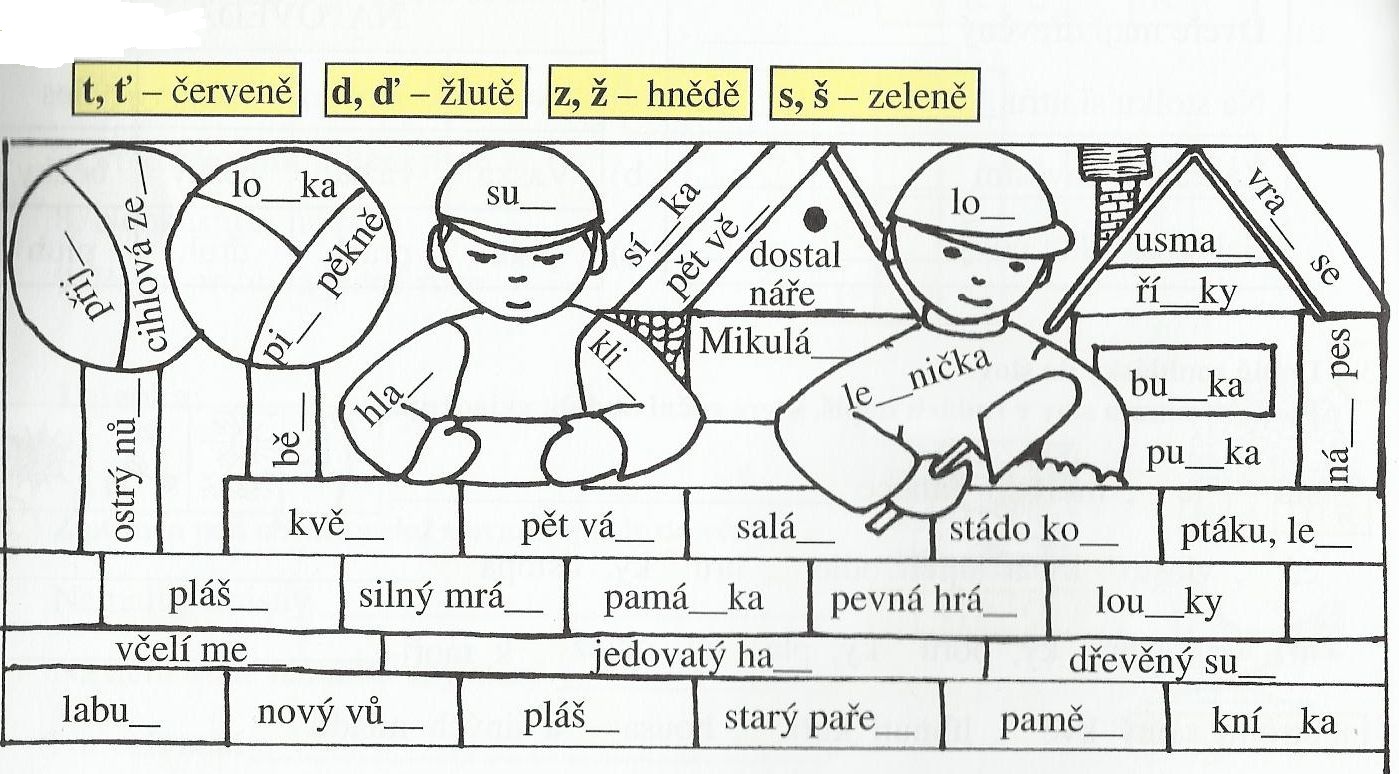 Doplňuj podle obrázků. V tajence je skryta rada sovy Emílie.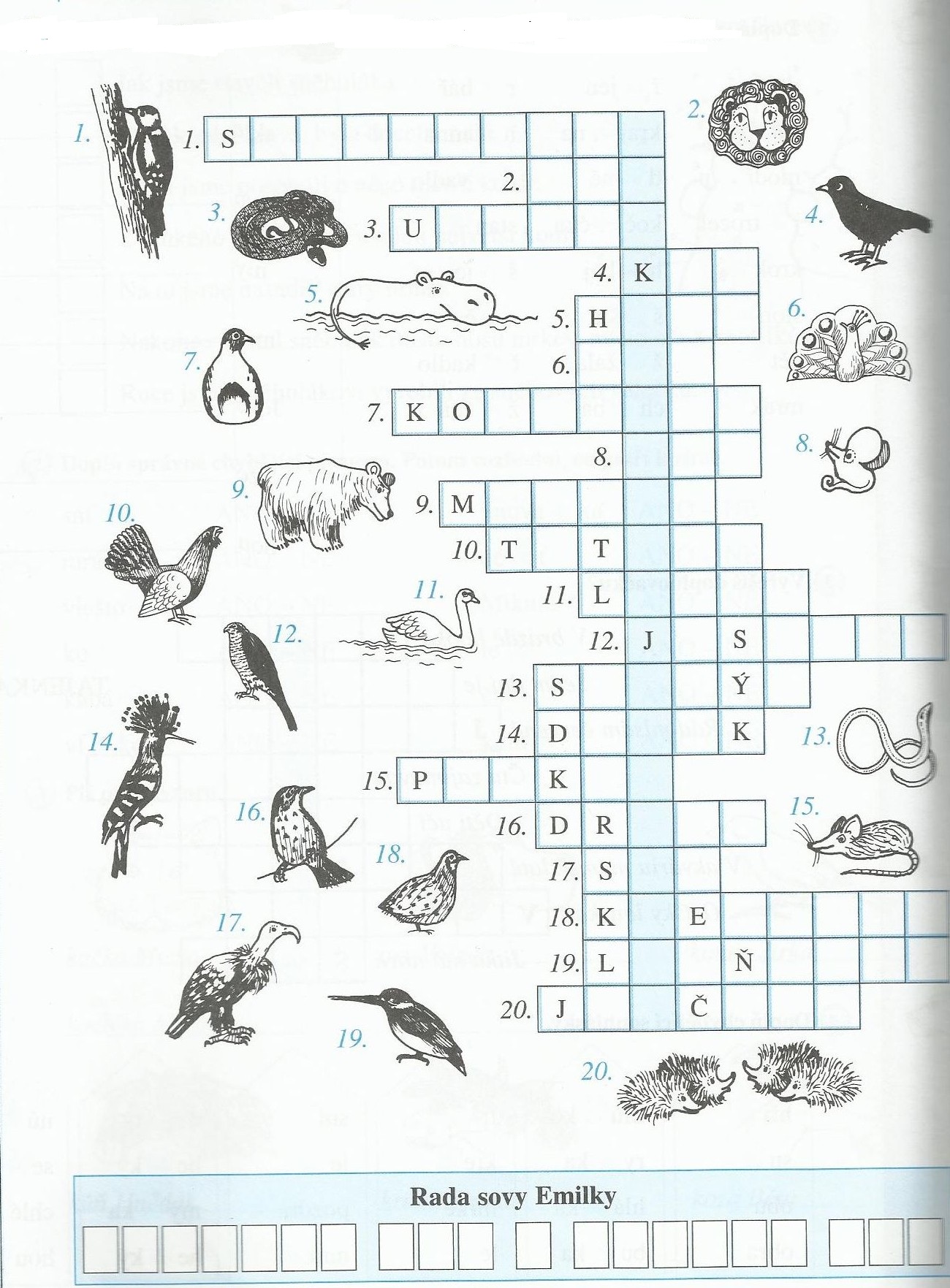 Diktát.Jakub má malého jezevčíka. Je to hodný a hezký pes. Jmenuje se Bob. Na procházce ho Kuba učí. Seď! Lež! Pojď! Dones! Bob utíká za plot. Už nese klacík. S bobem je veselo. Je to dobrý kamarád.V textu podtrhněte chyby. Text opište bez chyby. Pavouk má osm noch. Litka má nos plný pich. Jakup nemá rád spěh. Davit přečetl uš hodně knich. Václaf koupil pěd koblich.Didaktická hraKaždé dítě dostane sadu kartiček s neúplnými slovy (př. ka_ka, lo_ka,…). Za úkol mají každou kartičku přiřadit ke květinkám s příslušnými písmenky, které jsou umístěny po celé třídě. 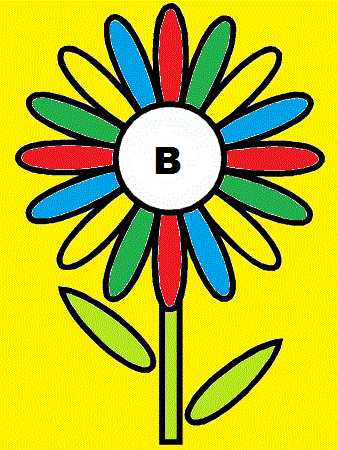 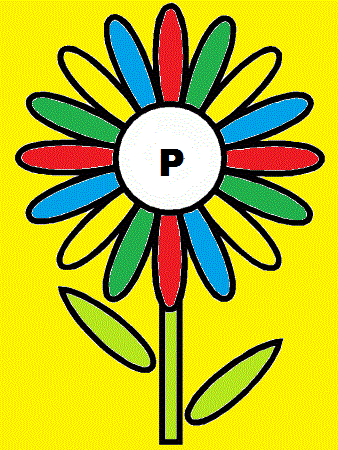 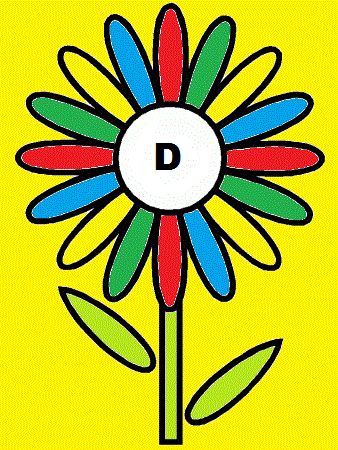 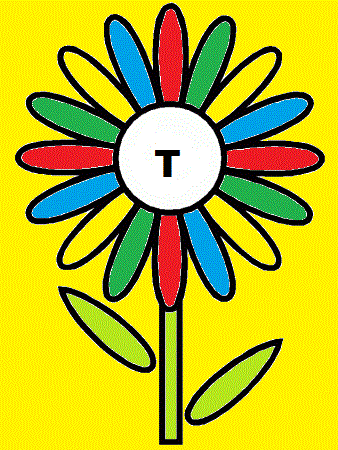 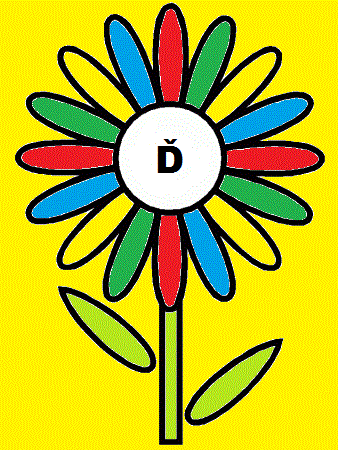 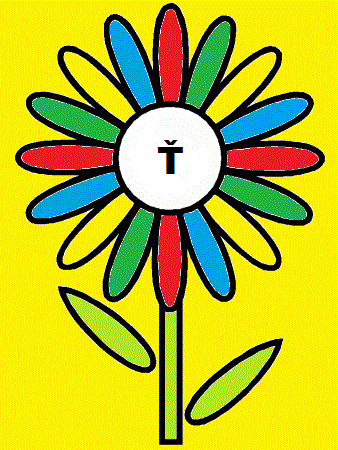 klu_koka_kyšrou_slou_hří_kyle_kachalou_kaši_kychlé_slu_kaší_tru_kaha_razí_kokabá_bu_kalízá_kovelblou_plo_kruží_komedvě_scho_dor_su_ďťsí_la_kadéš_objíž_kalo_La_kalabu_na_ze_rtu_obě_tra_